ExperienceJob positionCompany NameMonth Year - TodayCity, CountryA brief description of what you have done in this company and what you have achieved.A brief description of what you have done in this company and what you have achieved.A brief description of what you have done in this company and what you have achieved.Description of the task and responsibilityDescription of the task and responsibilityDescription of the task and responsibility SkillsEducationName of the course
School. Year-year.Text describing goals and achievements in this training.Text describing the competences developed that you can apply in this position.Name of the course
School. Year-year.Text describing goals and achievements in this training.Text describing the competences developed that you can apply in this position.Languages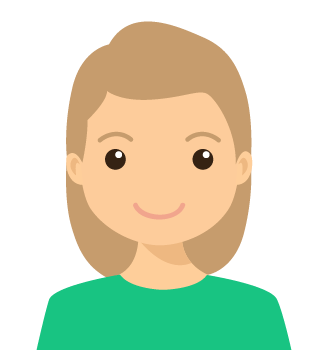 Helga Tereshkovaname@domain.com+00 000 000 000A few lines to quickly describe your interest in the position and why you would be a good fit. Emphasize your professional attributes and objectives, summarizing why the recruiter should consider your application.LEGAL INFORMATIONTHIS FREE OF CHARGE CURRICULUM TEMPLATE IS INTENDED DIRECTLY TO ALL THOSE PARTICULARS WHO WANT TO HAVE HER/HIS CV IN THIS FORMAT AND DESIGN. ALL MODIFICATIONS OF CONTENT AND DESIGN ARE ALLOWED FOR THIS PURPOSE.

COPY, REPRODUCTION, SALE, USE IN A PROGRAM, HOST TO DOWNLOAD IN ANOTHER PLACE OTHER THAN IDEASCV.COM OR ANY OTHER USE THAN THE ABOVE INDICATED IS PROHIBITED.

PROFILE IMAGE BY FREEPIK.COM

ALL NAMES ARE FICTIONAL, ANY COINCIDENCE WITH THE REALITY IS MERELY CASUAL.